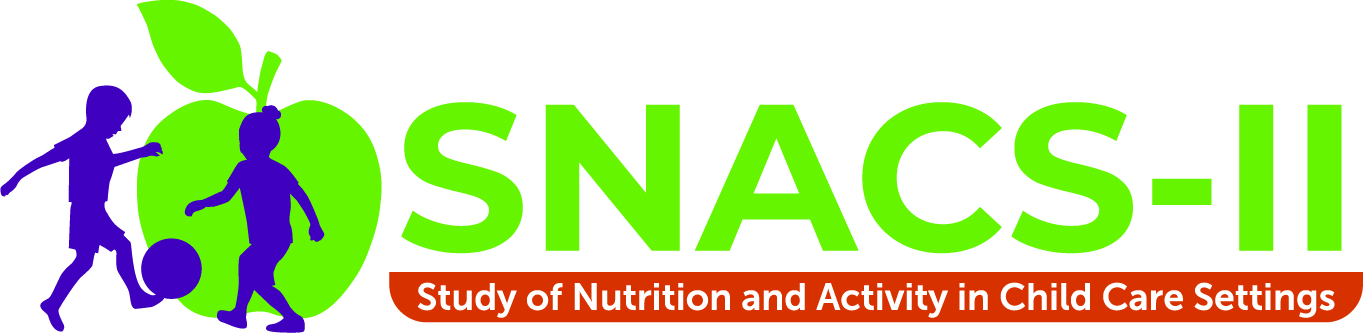 Diario de alimentos del niñoComo parte del segundo Estudio de Nutrición y Actividad en Entornos de Cuidado Infantil (SNACS-II por sus siglas en inglés), le vamos a hacer preguntas a usted [y su hijo(a)] sobre lo que el niño(a) comió y bebió el día antes de cada entrevista.  El Diario de alimentos del niño incluye una página para que usted anote los alimentos y las bebidas que su hijo(a) consume el día antes de cada entrevista. Use una página para cada entrevista.Completar el Diario de alimentos del niño con anticipación ayudará a que las entrevistas sean un poco más fáciles para usted. Le tomará más o menos 10 minutos completarlo. No es necesario enviar de vuelta el Diario de alimentos del niño.  InstruccionesEl día antes de cada entrevista, por favor anote en el Diario de alimentos del niño todo lo que su hijo(a) come y bebe fuera del cuidado infantil. Asegúrese de anotar todo lo que su hijo(a) come al desayuno, almuerzo, cena y de merienda cuando está en casa o en otro lugar cuando no estaba en cuidado infantil. Nosotros vamos a hablar con el proveedor de cuidado sobre los alimentos que ellos le dieron al niño, así es que no incluya alimentos que le haya dado el proveedor de cuidado infantil. Sin embargo, si usted mandó algo de comer o de beber con su hijo(a) al cuidado infantil, por favor asegúrese de anotar estos alimentos. [For AR/OSHCCs only: Si su hijo(a) asistió a la escuela (además de ir al cuidado infantil), asegúrese de anotar estas comidas en el Diario de alimentos del niño. Por favor pídale a su hijo(a) que le diga qué alimentos y bebidas comió o bebió cuando estaba en la escuela.] Si es necesario, hable con otros que pueden haberle servido alimentos o bebidas a su hijo(a) cuando el niño no estaba en el cuidado. Esto es lo que necesita anotar en el Diario de alimentos del niño:Fecha. Escriba la fecha en que está anotando las comidas y bebidas consumidas por su hijo(a). Por ejemplo, si su entrevista está programada para el [DATE], en el Diario de alimentos del niño se deben anotar todos los alimentos y bebidas consumidos por su hijo(a) el [DATE].  ¿Fue su hijo(a) a cuidado infantil este día? Marque “Sí” o “No” con un círculo para indicar si su hijo(a) fue al cuidado infantil en el día para el cual está llenando el Diario de alimentos del niño.¿Cuándo comió o bebió su hijo(a)? Escriba la hora y/o el nombre de la comida para cada alimento o bebida. ¿Qué comió o bebió su hijo(a)? Escriba un alimento o una bebida por renglón. Incluya todos los alimentos y bebidas que consumió su hijo(a), incluyendo agua. ¿Cuánto comió o bebió su hijo(a)? Anote la cantidad de cada alimento y bebida que consumió su hijo(a). Anote la cantidad usando medidas como tazas, boles, platos, o número de unidades (tal como  ¼ de taza, ½ unidad, 2 rodajas, etc.)  La parte superior del Diario de alimentos del niño incluye algunos ejemplos para que vea el tipo de información que debe anotar.Fecha: ___/___/2023   ¿Fue su hijo(a) al cuidado infantil este día? (marque uno)   Sí     NoRECORDATORIOIncluya lo que su hijo(a) comió y bebió al desayuno, almuerzo, cena y de merienda cuando estaba en casa o en otro lugar cuando no estaba en el cuidado infantil.Incluya comidas y bebidas que mandó con su hijo(a) al cuidado infantil.No incluya comidas y bebidas que le haya dado el proveedor de cuidado infantil.Fecha: ___/___/2023   ¿Fue su hijo(a) al cuidado infantil este día? (marque uno)   Sí     No RECORDATORIOIncluya lo que su hijo(a) comió y bebió al desayuno, almuerzo, cena y de merienda cuando estaba en casa o en otro lugar cuando no estaba en el cuidado infantil.Incluya comidas y bebidas que mandó con su hijo(a) al cuidado infantil.No incluya comidas y bebidas que le haya dado el proveedor de cuidado infantil.Fecha: ___/___/2023   ¿Fue su hijo(a) al cuidado infantil este día? (marque uno)   Sí     NoRECORDATORIOIncluya lo que su hijo(a) comió y bebió al desayuno, almuerzo y cena y de merienda cuando estaba en casa o en otro lugar cuando no estaba en el cuidado infantil.Incluya comidas y bebidas que mandó con su hijo(a) al cuidado infantil.No incluya comidas y bebidas que le haya dado el proveedor de cuidado infantil.Hora y/o nombre de la comida (desayuno, almuerzo, cena, merienda)¿Qué comió o bebió su hijo(a)?¿Cuánto comió o bebió su hijo(a)?Ejemplo:7:30 AM - DesayunoWaffle2 waffles pequeños7:30 AM - DesayunoBanana1/2 banana tamaño mediano7:30 AM - DesayunoLeche 2%1/2 taza5:30 PM - CenaSandwich de queso1/2 sandwich5:30 PM - CenaRodajas de Pera4 rodajasHora y/o nombre de la comida (desayuno, almuerzo, cena, merienda)¿Qué comió o bebió su hijo(a)?¿Cuánto comió o bebió su hijo(a)?Example:7:30 AM - DesayunoWaffle2 waffles pequeños7:30 AM - DesayunoBanana1/2 banana tamaño mediano7:30 AM - Desayunoleche 2%1/2 taza5:30 PM - DinnerSandwich de queso1/2 sandwich5:30 PM - DinnerRodajas de pera4 rodajasHora y/o nombre de la comida (desayuno, almuerzo, cena, merienda)¿Qué comió o bebió su hijo(a)?¿Cuánto comió o bebió su hijo(a)?Ejemplo:7:30 AM - DesayunoWaffle2 waffles pequeños7:30 AM - DesayunoBanana1/2 banana tamaño mediano7:30 AM - DesayunoLeche 2%1/2 taza5:30 PM – CenaSandwich de queso1/2 sandwich5:30 PM - CenaRodajas de Pera4 rodajas